FAMILIES AND CARERS TOGETHER IN BUCKINGHAMSHIREMinutes of the Annual General Meeting held on Thursday 28th November 2019 at 10.00am in Missenden Abbey.PRESENTAndrew HowardPenni ThornePhil OgleyEna SmaleMargaret NyambayoJen OgleyEmily GuiverChristina Langton-RoseTracie Twohigg Cassie TwohiggJulie VivianKate JarvisApologiesLo SmithKelli EvansIN ATTENDANCELucy Pike (Head of Transformation and Improvement, Education, Bucks CC)Maria Edmunds (Education Strategy Lead, Bucks CC)Jodi Sangster (interim Head of Children with Disabilities Team, Bucks CC)Sarah Smith (Head, Bucks SENDIAS)WELCOMEAndrew Howard, Chair of the Steering Group, welcomed members to the meeting and also welcomed Lucy Pike, Maria Edmunds, Sarah Smith and Jodi SangsterMINUTES OF THE MEETING HELD ON 29th NOVEMBER 2018The Minutes, which had previously been circulated, were agreed as a true record.REPORT Andrew Howard presented the report of the Trustees in the work of the Charity in the year ending 31st March 2018 and updates on matters since that date where applicable. FINANCIAL STATEMENTSThe Financial Statements, which had previously been made available to all members, were reviewed. Phil Ogley proposed and Margaret Nyambayo seconded that the Financial Statements should be approved and this was agreed.TRUSTEESThe Chair noted that Penni Thorne and Margaret Nyambayo had come to the end of their term as Trustees and would seek re-election. Andrew Howard and Tracey Twohigg were nominated for election as Trustees by the meeting. There being no other nominations, all four were elected as Trustees for a 3 year term.ANY OTHER BUSINESSSarah Smith, on behalf of the Bucks SENDIAS service, thanked FACT Bucks for their hard work and dedication to the cause of increasing parent engagement in all matters relating to SEND CYP.The meeting closed at 10.30am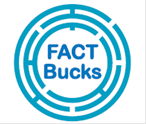 Influencing decisions that affect children and young people with additional needs in BuckinghamshirePO Box 1032, Aylesbury, Bucks, HP22 9NL  www.factbucks.org.uk  Registered Charity Number 1155067